Making Option 2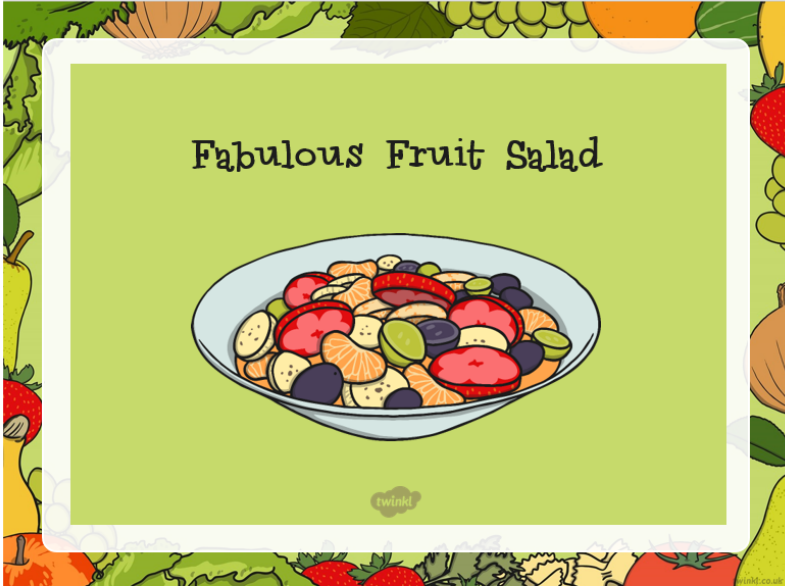 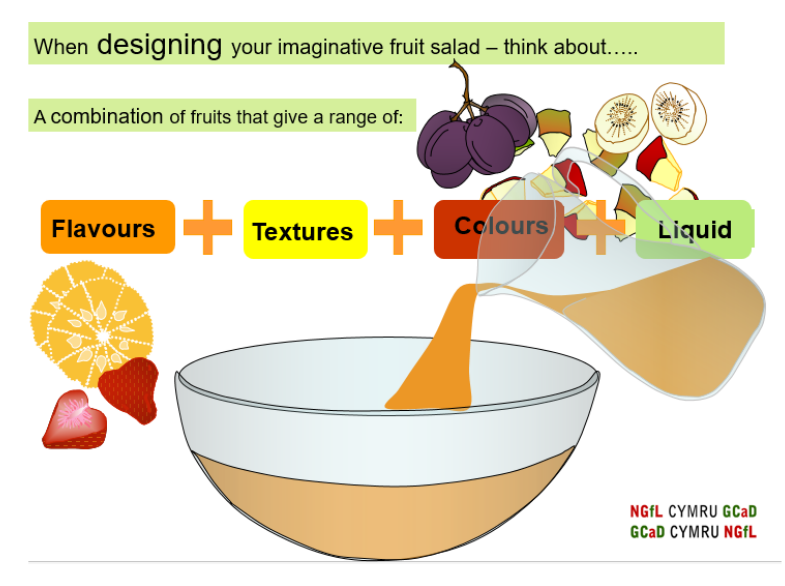 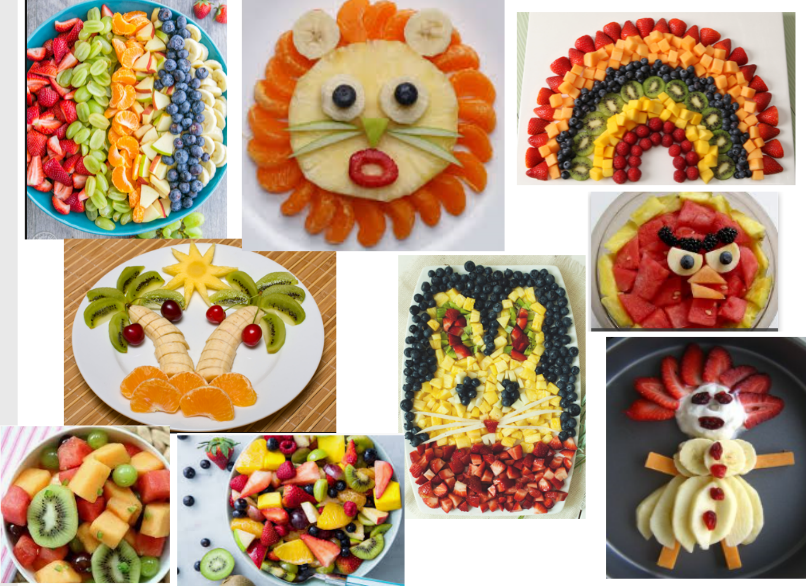 